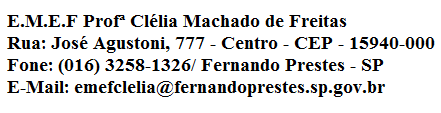 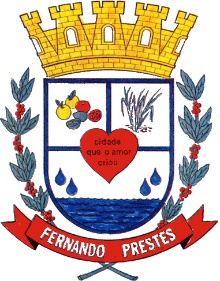 	E.M.E F. “PROFESSORA CLÉLIA MACHADO DE FREITAS”PERÍODO: MANHÃDISCIPLINA: INGLÊSPROFESSOR (A): ANA MARIAALUNO(A):_____________________________________________ 2º ANO____Data: __/__/____ACESSAR VÍDEO NO YOUTUBE PARA ASSISTIR A AULA DA SEMANA DE 08 A 12 DE FEVEREIRO DA PROFESSORA ANA MARIA.https://www.youtube.com/watch?v=4oTTRwlgaVIVAMOS RECORDAR OS GREETINGS (SAUDAÇÕES):HELLO! – OLÁ!     GOOD MORNING! - BOM DIA!     GOOD BYE !  - TCHAU !PINTE SUA ATIVIDADE BEM BONITA E DEPOIS RELACIONE CORRETAMENTE  OS NÚMEROS DOS  GREETINGS (SAUDAÇÕES) COM OS DESENHOS :1 – HELLO  /      2 – GOOD MORNING /      3 – GOOD BYE(      )                       (        )            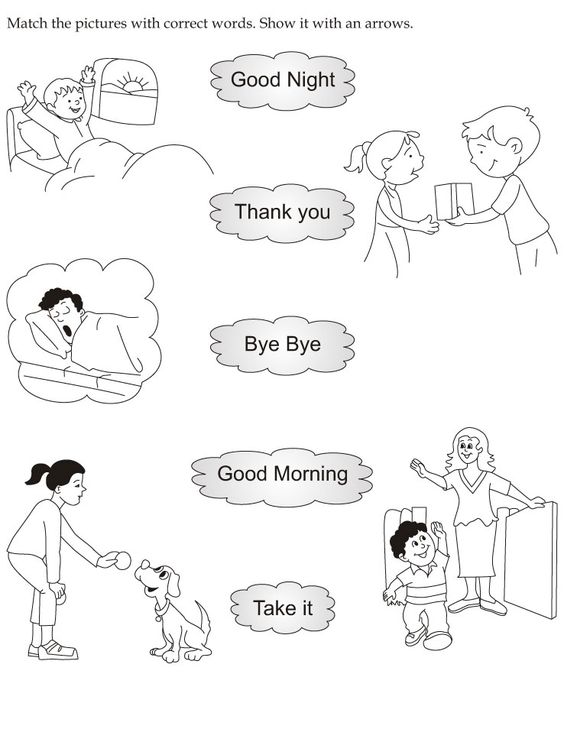                                            (         ) 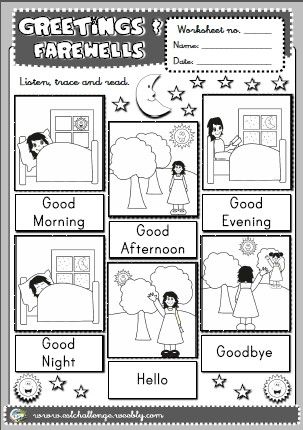 